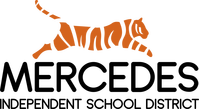 CONSENT TO ADMINISTER STANDING ORDERS FOR OVER-THE-COUNTER MEDICATIONS IN SCHOOLIn order for over-the-counter (OTC) medication(s) to be given to your child during school, this form needs to be completed by the child’s parent or legal guardian. Return the completed form to your child’s school nurse. Child’s Name: ________________________________ Date of Birth: ______________ Grade: _______ ID#: ________Parent/Guardian Name___________________________     Parent/Guardian Name_________________________ Phone #______________________________________         Phone # ___________________________________ Email_______________________________________           Email_____________________________________   The school nurse and authorized school employees have permission to give my child the following over-the-counter (OTC) medications as approved by Dr. Bonilla for their uses in the Doctor’s Standing Orders:        Yes			(Please check one)        NoMedicationTreatment for:Alcohol or alcohol padsDisinfecting ONLYAmmonia InhalantsFainting (if absolutely necessary)Antibiotic Ointment or spray 	Superficial Cuts/scrapesAntifungal cream or spray (Tinactin)Athlete foot or ringwormArtificial Tears Eye lubricantBenadryl cream or sprayInsect bites/minor skin irritations/itch reliever/rash BengayMuscle soreness/pain (7th grade and up)BioFreeze Muscle soreness/pain Burn Cream/Spray or Solarcaine Burn Spray/GelMinor burns/minor sunburns/cuts/scrapesCaladryl lotionRash/insect bites/itch relieverCampho-Phenique Liquid/Gel or BlistexCold sores (for exterior use ONLY)Chloraseptic SprayTemporary relief of sore throatContact Lens Solution Rinsing/cleaning contactsCough DropsCough or sore throat for (2nd grade and up)Dermoplast or Medi-quickTemporary relief of pain from minor scrapes or cuts, sunburns, or insect bites.Eye Wash SolutionMinor eye irritationsGlucose gel/tablets For low blood sugarHeating PadMenstrual Cramps or Muscle Aches Hydrocortisone 1%Skin reactions/itching/insect bites *(Do not apply on open skin)Hydrogen PeroxideDisinfecting ONLYIce packInsect bites/muscle sprains/injuries/headachesMetholated or Vicks Ointment Stuffy nose/coughOrajelCold sores/toothaches/canker sores/gum painSecond Skin (Squares)Blisters/scratches/cutsSting kill swabs or sprayItch relief from insect bitesUnassigned Epinephrine Auto Injector/EpiPen	Signs & symptoms of an anaphylaxis reaction/shockVaseline or BlistexChapped lipsVisineRelief of eye redness  (2nd grade and up)Wound Wash SalineCleaning wounds/cuts/abrasions